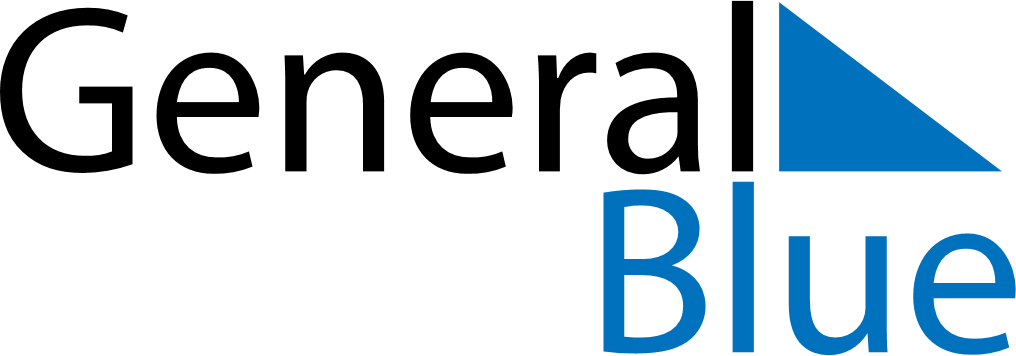 June 2020June 2020June 2020June 2020June 2020June 2020AnguillaAnguillaAnguillaAnguillaAnguillaAnguillaMondayTuesdayWednesdayThursdayFridaySaturdaySunday1234567Whit Monday891011121314Celebration of the Birthday of Her Majesty the Queen15161718192021222324252627282930NOTES